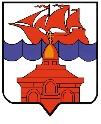 РОССИЙСКАЯ ФЕДЕРАЦИЯКРАСНОЯРСКИЙ КРАЙТАЙМЫРСКИЙ ДОЛГАНО-НЕНЕЦКИЙ МУНИЦИПАЛЬНЫЙ РАЙОНАДМИНИСТРАЦИЯ СЕЛЬСКОГО ПОСЕЛЕНИЯ ХАТАНГА  ПОСТАНОВЛЕНИЕ 01.10.2019 г. 										         № 149-ПО закрытии на водных объектах сельского поселения Хатанга навигационного положениядля маломерных судовВ соответствии с Федеральным законом РФ от 06.10.2003 г. № 131-ФЗ "Об общих принципах организации местного самоуправления в Российской Федерации, пунктом 27 части 1 статьи 7 Устава сельского поселения Хатанга, в связи с понижением температуры окружающего воздуха, в целях обеспечения безопасности людей на водных объектах сельского поселения Хатанга и предупреждения чрезвычайных ситуаций,ПОСТАНОВЛЯЮ:Запретить движение маломерных судов на реках Хатанга, Котуй, Хета, Попигай а также в Хатангском заливе и озере Таймыр с 03 октября 2019 года по 30 ноября 2019 года.Начальнику Отдела по развитию традиционных промыслов и обеспечению жизнедеятельности поселков администрации сельского поселения Хатанга (Федосеева А.С.), довести информацию до сведения начальников Территориальных отделов поселков сельского поселения Хатанга.Опубликовать Постановление в информационном бюллетене Хатангского сельского Совета депутатов и администрации сельского поселения Хатанга и на официальном сайте органов местного самоуправления сельского поселения Хатанга www.hatanga24.ru.Постановление вступает в силу с момента подписания.Контроль за исполнением настоящего Постановления оставляю за собой.Исполняющая обязанностиГлавы сельского поселения Хатанга 						       А. И. Бетту 